Retningslinjer foradministrasjon og avleggelse avElektroinstallatørprøven for elektriske anlegg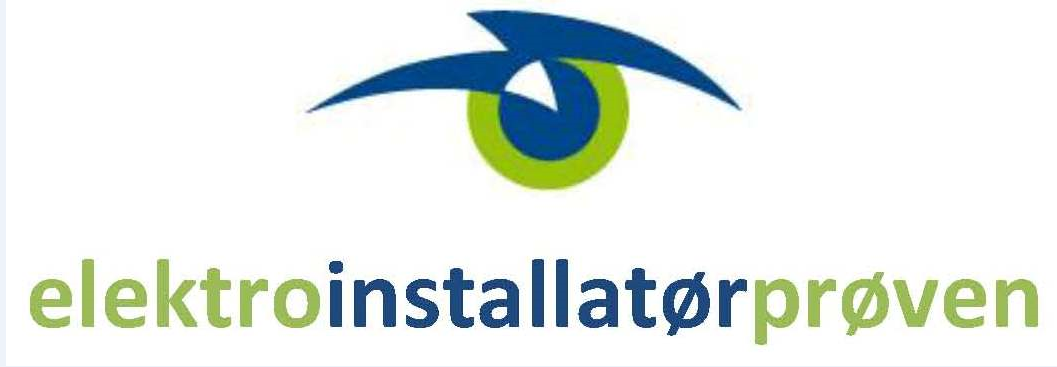 Fastsatt januar 2014Sist revidert januar 2016Retningslinjer for administrasjon og avleggelse av Elektroinstallatørprøven for elektriske anleggGenerell informasjonDisse retningslinjene skal legges til grunn for organisering, gjennomføring og vurdering av Elektroinstallatørprøven.FormålElektroinstallatørprøven er en prøve som, ved bestått resultat, bekrefter den tilstrekkelig elsikkerhetskompetanse som Forskrift om elektroforetak og kvalifikasjonskrav for arbeid knyttet til elektriske anlegg og elektrisk utstyr (fek) § 7 annet ledd krever for den som skal ha det faglige ansvaret for bygging og vedlikehold av andres elektriske anlegg. VirkeområdeDisse retningslinjene gjelder for det som i fek § 7 annet ledd angis som egen prøve for den som har det faglige ansvaret for arbeid knyttet til andres elektriske anlegg (senere omtalt som Elektroinstallatørprøven).Administrasjon av ElektroinstallatørprøvenDirektoratet for samfunnssikkerhet og beredskap (DSB) har delegert administrasjonen av Elektroinstallatørprøven for elektriske anlegg til Energi Norge AS, heretter kalt Prøveadmini-strator.DefinisjonerFaglig ansvarligPerson som er kvalifisert for å ha det faglige ansvaret for bygging og vedlikehold av andres elektriske anlegg.Elektroinstallatørprøven for elektriske anleggElektroinstallatørprøven er en prøve for personer som tilfredsstiller kravene til teoretisk og praktisk utdanning i henhold til fek § 7 første ledd. Bestått prøve gir, iht. fek § 7 annet ledd, dokumentasjon for at personen har formell kompetanse til å kunne ha det faglige ansvaret for bygging og vedlikehold av andres elektriske anlegg. Elektroinstallatørbevis Elektroinstallatørbevis er dokumentasjon for gjennomført og bestått Elektroinstallatørprøve for elektriske anlegg.Elektrisk anleggSammenkobling av sammenhørende elektrisk utstyr for ett eller flere bestemte formål, og som har innbyrdes tilpassede egenskaper og data.Elektrisk utstyrEnhver artikkel eller gjenstand for produksjon, omforming, overføring, fordeling, bruk eller måling av elektrisk energi slik som bruksgjenstander, transformatorer, omformere, måle-instrumenter, vern, installasjonsmateriell, eller sammenstillinger av slike.OrganiseringPrøvenemnderPrøvenemnder for Elektroinstallatørprøven oppnevnes og administreres av Prøveadministrator. Den enkelte prøvenemnd skal ha tre medlemmer, hvorav minst ett medlem skal komme fra tilsynsmyndig-heten.Prøveadministrator oppnevner medlemmer til prøvenemndene i samråd med Referansegruppen. Prøve-administrator avgjør ved oppnevningen hvem som er leder av Prøvenemnda. Prøvenemndas medlemmer oppnevnes for fire år av gangen. Dersom et eller flere medlemmer av prøvenemnda anses som inhabil sendes kandidatens besvarelse til en annen nemnd.KlagenemndPrøveadministrator oppnevner klagenemnd for Elektroinstallatørprøven.Klagenemnda skal ha tre medlemmer. Den skal bestå av en person fra Direktoratet for samfunns-sikkerhet og beredskap (DSB) og to personer fra Det lokale eltilsyn (DLE).Klagenemndas medlemmer oppnevnes for fire år av gangen.Klagenemnda behandler klager vedrørende bedømmelse av Elektroinstallatørprøven, klage over ikke å bli akseptert som kandidat til å framstille seg for Elektroinstallatørprøven, og klage på formelle feil som er gjort av Prøveadministrator eller Prøvenemnda.Prøveadministrator kan avvise en klage på formelt grunnlag. Lov av 10. februar 1967 om behandlings-måten i forvaltningssaker, kapittel VI, gjelder for disse klagesakene.SøknadSøknad om å avlegge Elektroinstallatørprøven sendes Prøveadministrator som vurderer søknaden i henhold til gjeldende regler. Sammen med søknaden skal det følge legitimasjon med bilde og dokumentasjon for at nødvendig relevant formell utdanning er gjennomført med bestått resultat, dokumentasjon av formell fagutdanning og dokumentasjon på opparbeidet relevant praksis. Særskilte behovDen som mener å ha krav på særskilt behandling må avklare dette på forhånd med Prøveadministrator. Legeattest eller annen relevant dokumentasjon skal oversendes Prøveadministrator sammen med søknaden. Med bakgrunn i fremlagt dokumentasjon fra kompetent organ vil for eksempel utvidet prøvetid kunne bli innvilget.Ytterligere informasjonNærmere informasjon om prøveadministrators behandling av en søknad og om oppmelding til prøven er beskrevet på vår nettside www.installatorproven.noPrøvegebyrEtter innkalling til Elektroinstallatørprøven, før prøven begynner, skal eget gebyr for prøven innbe-tales til Prøveadministrator, etter de retningslinjer som til enhver tid gjelder (vedlegg 3).Innbetalt prøvegebyr refunderes bare dersom gyldig forfall til prøven kan dokumenteres.Gjennomføring av Elektroinstallatørprøven Prøveadministrator har ansvar for at Elektroinstallatørprøven gjennomføres i overensstemmelse med de fastsatte retningslinjene.Prøveadministrator har ansvaret for at det utarbeides oppgaver til Elektroinstallatørprøven, avgjør hvilke prøver som skal benyttes og har ansvaret for å gi retningslinjer for hvordan sensuren skal fore-gå. Elektroinstallatørprøven er en skriftlig prøve. Prøven består av to deler: Kvalifiserende prøve – (vedlegg 2) og en avsluttende prøve – eksamen (vedlegg 1). Kvalifiserende prøve skal være bestått før avsluttende prøve (eksamen) kan avlegges.Elektroinstallatørprøvens oppbyggingDen som har avlagt og bestått Elektroinstallatørprøven, har dokumentert formell grunnleggende kompetanse for å kunne ha det faglige ansvaret for bygging og vedlikehold av andres elektriske anlegg på en forskriftsmessig og sikkerhetsmessig forsvarlig måte.Kandidaten skal kunne prøves i forhold som vedrører helse, miljø og sikkerhet og derigjennom elsikkerhet. Viktige elementer i prøven er å prøve kandidaten i rollen som faglig ansvarlig. Sentrale lover og forskrifter er i den forbindelse:Lov 24. mai 1929 om tilsyn med elektriske anlegg og elektrisk utstyrForskrift om systematisk helse-, miljø- og sikkerhetsarbeid i virksomheter (Internkontrollforskriften)Forskrift om elektriske lavspenningsanlegg (fel)Forskrift om elektriske forsyningsanlegg (fef)Forskrift om elektrisk utstyr (feu)Forskrift om sikkerhet ved arbeid i og drift av elektriske anlegg (fse)Forskrift om elektroforetak og kvalifikasjonskrav for arbeid knyttet til elektriske anlegg og elektrisk utstyr (fek)Prøvens innhold og omfang er nærmere beskrevet i vedlegg 1.Oppbevaring av attester, besvarelser og installatørbevisPrøveadministrator skal oppbevare attester og besvarte prøver i minimum 3 – tre – år. Dokumentasjon på bestått elektroinstallatørprøve i henhold til fek § 7, skal oppbevares i 50 år.Ny prøveDersom Elektroinstallatørprøven bedømmes til ”ikke bestått”, kan ny prøve avlegges så snart dette er praktisk mulig.Utsatt prøve – gyldig forfallForfall til prøven regnes som gyldig når kandidaten er hindret fra å stille til prøven, når hindringen er uforutsigbar og hindringen for øvrig ikke kan lastes kandidaten.Vurdering Ved bedømmelse av besvarelsen skal det foretas en helhetsvurdering. Det skal vektlegges kandidatens forståelse for å ivareta elsikkerhetsmessige forhold. Kandidaten må kunne vise til grunnleggende for-ståelse for internkontroll som et nødvendig verktøy for et elektroforetak for nettopp å ivareta elsikker-heten for sine ansatte og brukerne av de elektriske anleggene. Kandidaten må kunne redegjøre for en bred tolkning av elsikkerhetsbegrepet og begrunne hva som ligger i dette.Prøveadministrator har plikt til å informere kandidaten om hva som er grunnlaget for bedømmelsen.Vurderingen av besvarelsen skal til slutt konkludere med:                                                                                                                                                                                                                     bestått ellerikke beståttDokumentasjonElektroinstallatørbevis utstedes som dokumentasjon for bestått Elektroinstallatørprøve – i samsvar med krav fastsatt i fek § 7 annet ledd.Prøveadministrator utarbeider de formularer som skal benyttes og utsteder dokumentasjonen til alle som har bestått Elektroinstallatørprøven.Klage på vedtakKlage på avslag på søknad om oppmelding til og over bedømmelse av ElektroinstallatørprøvenKlage på bedømmelse av Elektroinstallatørprøven, klage på ikke å bli akseptert som kandidat til å framstille seg for Elektroinstallatørprøven eller klage på formelle feil som er gjort av Prøveadmini-strator eller Prøvenemnda, stiles til klagenemnda og sendes til Prøveadministrator.Prøveadministrator skal gjøre den klageberettigede kjent med klageadgangen slik det er beskrevet i dette kapittelet.Klagenemnda har rett til å omgjøre Prøveadministrators eller prøvenemndenes avgjørelser. Klage-nemndas vedtak er endelig og kan ikke påklages videre.Medlemmer av en klagenemnd skal ikke ha deltatt i førstegangsbedømmelsen.KlagefristFrist for å klage på vedtak i henhold til disse retningslinjer er 3 – tre – uker. Fristen regnes fra det tidspunkt underretning om vedtaket er kommet frem til den klageberettigede eller den klageberettigede burde ha gjort seg kjent med vedtaket. Fristen utsettes når den som har klagerett ber om begrunnelse for vedtaket, og tiden fortsetter å løpe når begrunnelse er gitt.Formkrav for klagerKlage må fremsettes skriftlig og undertegnes av klageren eller den klageren har bemyndiget. Nærmere om klagebehandling på vedtak ved oppmelding til og bedømmelse av Elektroinstallatør-prøven for elektriske anlegg er beskrevet i vedlegg 4.LovhjemmelBehandlingen av klagen er underlagt Lov av 10. februar 1967 om behandlingsmåten i forvaltnings-saker, kapittel VI. Reaksjonsmåter ved fusk og bortvisning fra ElektroinstallatørprøvenFuskElektroinstallatørprøven kan annulleres dersom en kandidat har fusket eller forsøkt å fuske under prøven. Spørsmålet om annullering av Elektroinstallatørprøven skal avgjøres av prøvenemnda. Ved annullering skal prøven vurderes til ikke bestått.Dersom Elektroinstallatørprøven blir annullert på grunn av fusk eller forsøk på fusk, kan kandidaten tidligst gå opp til prøven ett år etter at eksamen ble annullert.Bortvising fra ElektroinstallatørprøvenEn kandidat som vanskeliggjør gjennomføringen av Elektroinstallatørprøven ved en oppførsel som er forstyrrende for andre kan, etter å ha blitt advart en gang, vises bort fra prøven. Spørsmålet om bort-visning skal avgjøres av Prøveadministrator. Bortvisning fra prøven innebærer at prøven blir vurdert til ikke bestått.Han/hun kan tidligst gå opp til prøven ett år etter at prøven ble annullert.IkrafttredelseDisse retningslinjer trer i kraft 07.01.2014. 
Vedlegg 1Retningslinjer forgjennomføring, innhold og omfang av Elektroinstallatørprøven for elektriske anleggfek § 7 annet ledd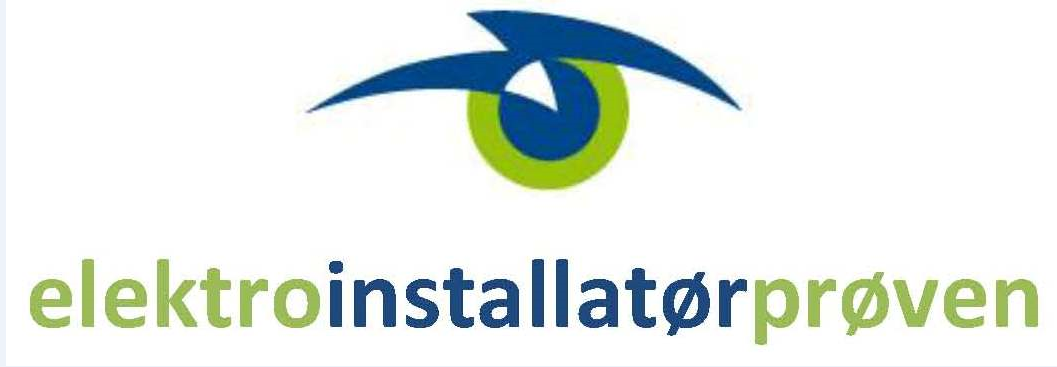 Oktober 2018GjennomføringElektroinstallatørprøven en skriftlig prøve. Prøven består av en kvalifiserende prøve og en avslutt-ende prøve. Elektroinstallatørprøven gjennomføres etter behov (normalt to ganger årlig) på de stedene som Prøveadministrator bestemmer.Del 1 – Kvalifiserende prøveDen kvalifiserende prøven bygger på de prinsipper som gjelder for prøving etter flervalgsmetoden - ”multiple choice”.Den kvalifiserende prøven er en nettbasert skriftlig prøve med varighet 2 – to – timer som skal gjen-nomføres på et av de steder Prøveadministrator, i samarbeide med Didac AS, har gjort avtale med. Nærmere retningslinjer for den kvalifiserende prøven er gitt i vedlegg 2.Del 2 – Avsluttende prøve (eksamen)Den avsluttende prøven er en skriftlig eksamen. Eksamenstiden er 6 – seks – timer, hvor en time er 60 minutter.Eksamen – vedlegg og hjelpemidlerSom vedlegg til eksamensoppgaven vil det, i den grad det anses som nødvendig for å kunne løse opp-gaven, bli utlevert tegninger, skjemaer, instrukser og produktinformasjon.Alle hjelpemidler som benyttes i en ordinær arbeidssituasjon kan benyttes under eksamen. Unntatt er PC, internett, mobiltelefon, nettbrett og andre elektroniske hjelpemidler. Kalkulator er tillatt. Eventuelle egne dokumenter og notater kan tas med til prøven, men kan ikke levers inn som en del av besvarelsen. Alle kilder som kandidaten bruker, direkte eller indirekte, skal kandidaten oppgi på en måte som gjør at sensor kan finne frem til kilden.Kandidaten har ikke anledning til å låne hjelpemidler av andre kandidater under selve prøven. Kandi-daten må selv medbringe egne hjelpemidler.Avsluttende prøve - Innhold og omfangPrøven skal avklare om kandidaten har tilstrekkelig kompetanse til å kunne:Ha det faglige ansvaret for å bygge og vedlikeholde elektriske anleggHa overordnet ansvar for å ivareta sikkerheten ved arbeid i og drift av elektriske anleggHa det faglige ansvaret for å vurdere kvaliteten på og riktigheten av opplysninger og data som foreligger for en installasjon, og eventuelt kunne justere eller legge inn manglende forutset-ninger der det er nødvendigHa det faglige ansvar for å vurdere om elektriske anlegg er utført slik at anlegget er egnet til den forutsatte bruk Ha et faglig ansvar for å vurdere om elektroforetaket har internkontroll som ivaretar elsikker-heten på en forsvarlig måte. Den som har det faglige ansvaret må sørge for at rutiner for lov-pålagte kurs i denne sammenheng følges opp og etterleves.Ha ansvar for å vedlikeholde rutiner for kartlegging av kompetanse i foretaket. Resultatet fra denne kartleggingen skal kunne gi faglig ansvarlig grunnlag for å vurdere kvalifikasjonene til fagpersonellet i virksomheten er tilfredsstillende i forhold til behov.Ha det faglige ansvaret for å vurdere andre forhold som kan ha relevans med hensyn til elsikkerhet, sikkerhet og kvalitetPrøven skal være utformet på en slik måte at:Prøven dokumenterer at kandidaten er kvalifisert til å ha det faglige ansvaret for arbeid på elektriske anlegg, gjennomÅ dokumentere at han/hun har tilstrekkelig kompetanse til å ha det faglige ansvaret for å bygge og vedlikeholde elektriske anlegg på en elsikkerhetsmessig forsvarlig måteÅ vise i hvilken grad han/hun kan vurdere elsikkerhet i en elektroinstallasjon gjennom gode rutiner som ivaretar egenkontroll av utført arbeid på elektriske anlegg og doku-mentasjon på at denne rutinen etterlevesAt utforming av prøven gir reell mulighet til å utføre et kvalitetsmessig forsvarlig arbeid innenfor den fastsatte tidsrammenBesvarelsen skal gi grunnlag for å vurdere om kandidatenHar kjennskap til overordnet lovgivning i elektrobransjenAktuell lov er: Lov om tilsyn med elektriske anlegg og elektrisk utstyr (el-tilsynsloven)Kan foreta risikovurderinger i forhold til brann- og driftssikkerhet og treffe beslutninger som kreves for å kunne bygge og vedlikeholde elektriske anlegg samt begrunne de valg som foretasAktuelle forskrifter og normer er:Forskrift om elektroforetak og kvalifikasjonskrav for arbeid knyttet til elektriske anlegg og elektrisk utstyr (fek)Forskrift om elektriske lavspenningsanlegg med veiledning (fel)Forskrifter om elektriske forsyningsanlegg med veiledning (fef)Forskrift om maritime elektriske anlegg med veiledning (fme)Forskrift om elektrisk utstyr (feu)NEK 399 Tilknytningspunkt for elanlegg og ekomnettNEK 400 Elektriske lavspenningsinstallasjonerNEK 440 Stasjonsanlegg over 1 kVNEK 144 Grafiske symboler for el- og ekom-dokumentasjonKan bedømme faremomenter ved å drifte og vedlikeholde et elektrisk anlegg, gjennomføre bedriftsinterne tiltak som ivaretar sikkerhet mot strømgjennomgang og lysbueskader, og iverksette nødvendig beredskap dersom skade oppstår.Aktuelle forskrifter og normer er:Forskrift om sikkerhet ved arbeid i og drift av elektriske anlegg med veiledning (fse)Forskrift om systematisk helse-, miljø- og sikkerhetsarbeid i virksomheter (Internkontrollforskriften)NEK EN 50110-1 – Sikkerhet ved arbeid i og drift av elektriske anleggKan anvende lover, forskrifter og normer som kan være aktuelle for den som skal være faglig ansvarlig for bygging og vedlikehold av elektriske anleggAktuelle lover, forskrifter og normer er:Lov om elektronisk kommunikasjon (ekomloven)Forskrift om elsikkerhet i elektronisk kommunikasjonsnettNEK EN 60204-1 Maskinsikkerhet. Maskiners elektriske utrustning. Del 1 Generelle kravNEK 420 Elektriske anlegg i eksplosjonsfarlige området med gass og støvNEK 399 Tilknytningspunkt for elanlegg og ekomnettVedlegg 2Elektroinstallatørprøven for elektriske anlegg fek § 7 annet leddKvalifiserende prøveI henhold til gjeldene retningslinjer for administrasjon og avleggelse av Elektroinstallatørprøven for elektriske anlegg (heretter Elektroinstallatørprøven) er denne prøven en skiftlig prøve bestående av to deler, hvorav del 1 er en kvalifiserende prøve og den andre delen en avsluttende prøve (eksamen).GjennomføringDen kvalifiserende prøven er en skriftlig prøve som bygger på de prinsipper som gjelder for prøving etter flervalgsmetoden, og er en prøve som gjennomføres på nettet.Energi Norge AS ved Prøveadministrator har inngått en avtale med DIDAC AS som teknisk admini-strerer denne prøven.Aktuelle prøvesteder er lagt ut på www.installatorproven.noKvalifiserende prøves innhold og omfangInnholdPrøven skal avklare om hvilken kjennskap kandidaten har til de lover, forskrifter og normer som gjelder for den som skal ha det faglige ansvaret for bygging og vedlikehold av elektriske anlegg.Prøven vil inneholde relevante spørsmål fra aktuelle lover, forskrifter og generelle deler i normer:Lov om tilsyn med elektriske anlegg og elektrisk utstyr (el-tilsynsloven)Lov om elektronisk kommunikasjon (ekomloven)Forskrift om elektriske lavspenningsanlegg med veiledning (fel)Forskrift om elektriske forsyningsanlegg med vedlegg (fef)Forskrift om sikkerhet ved arbeid i og drift av elektriske anlegg med veiledning (fse)Forskrift om elektrisk utstyr (feu)Forskrift om elektroforetak og kvalifikasjonskrav for arbeid knyttet til elektriske anlegg og elektrisk utstyr (fek)Forskrift om maritime elektriske anlegg med veiledning (fme)Forskrift om systematisk helse-, miljø- og sikkerhetsarbeid i virksomheter (internkontrollforskriften)Forskrift om elektronisk kommunikasjonsnett og elektronisk kommunikasjonstjeneste (ekomforskriften), Kapittel 9. Private elektroniske kommunikasjonsnettForskrift om elsikkerhet i elektronisk kommunikasjonsnettNEK 400 Elektriske lavspenningsinstallasjoner NEK 440 Stasjonsanlegg over 1 kVNEK 399 Tilknytningspunkt for elanlegg og ekomnettNEK EN 50110-1 – Sikkerhet ved arbeid i og drift av elektriske anleggNEK EN 60204-1 Maskinsikkerhet., Elektrisk utstyr på maskiner, Del 1 Generelle kravNEK 144 Grafiske symboler for el- og ekom-dokumentasjonNEK 420 Elektriske anlegg i eksplosjonsfarlige området med gass og støvSpørsmålene er delt opp i 4 grupper og inneholder følgende temaer:Gruppe 1:	Sikkerhet, ulykker, branner, utstyr m.v.Gruppe 2:	Kvalifikasjoner, registrering, tilsyn m.v.Gruppe 3:	Internkontroll, vurdering av risiko, forskrifter og norm generelt, ytre miljø,  stråling, erklæring om samsvar, sluttkontrollGruppe 4:	Krav i tekniske forskrifter og tilhørende normerKvalifiserende prøves omfangDen kvalifiserende prøven har 100 spørsmål. Det vil være flere svaralternativer pr. spørsmål. På noen spørsmål vil flere av svaralternativene være riktige (det må da krysses av for flere svaralternativer).PrøvetidKandidatene har 2 timer – 120 minutter – til å besvare spørsmålene. Datamaskinen kobler seg auto-matisk ned etter 2 timer. VurderingFor å kunne få godkjent resultat må minimum 75 av spørsmålene, totalt sett, være riktig besvart. Maksimal verdi er 100 verdipoengAntall spørsmål				100Antall spørsmål fra hver av gruppene:	25Hvert spørsmål har 1-ett-verdipoeng. Er spørsmålet riktig besvart gis det 1-ett- verdipoeng. Er deler av spørsmålet riktig besvart gis det brøker av 1 verdipoeng. Det gis ikke minuspoeng.Gjennomføring av kvalifiserende prøve    Slik kan et spørsmål være utformet.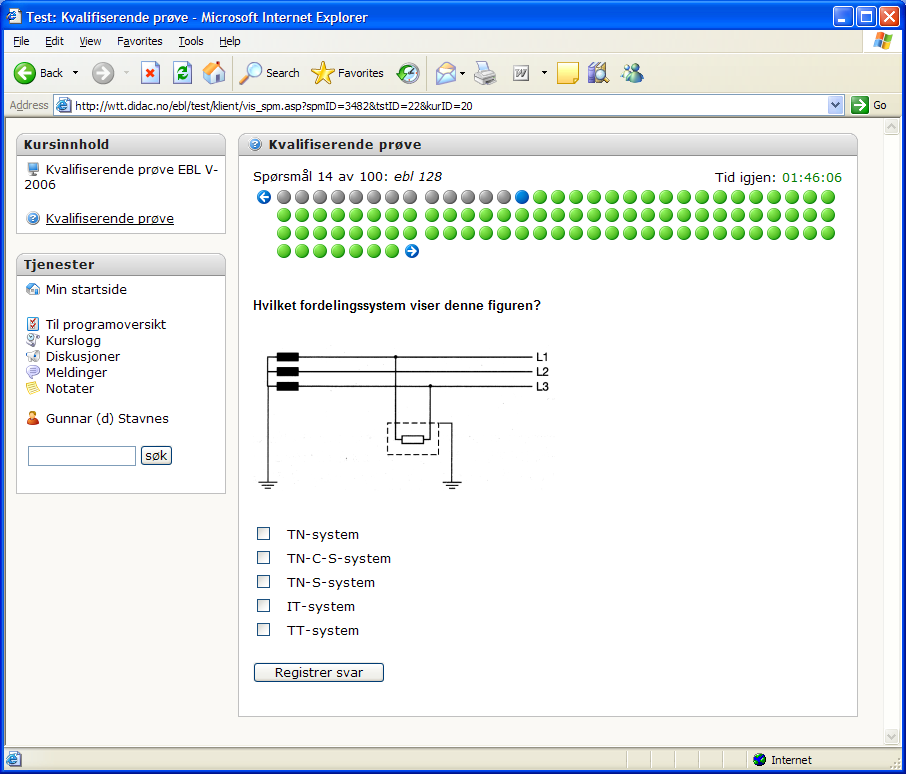 Øverst på dette skjermbildet vil grønne symbol 		angi hvilke spørsmål som gjenstår å besvare. De grå symbolene 	viser hvilke spørsmål som er besvart og det blå symbolet 	viser den oppgaven du arbeider med. De grønne feltene viser ubesvarte spørsmål. Oppe til høyre vises hvor lang tid du har igjen (”Tid igjen 01:46:06”).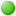 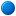 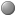 NB! Det er ikke et krav om at spørsmålene besvares i en bestemt rekkefølge. Når du har satt det eller de kryss som du mener er riktige og trykker – Registrer svar – da er ditt svar avgitt. Det er ikke lenger mulig å endre svaret. Dersom du hopper over et spørsmål for å besvare dette senere, vil du automatisk komme tilbake til dette spørsmålet neste gang du klikker på registrert svar. Etter at siste oppgave er besvart – ”Registrer svar” – vil du, uten opphold, få beskjed om prøven er bestått eller ikke bestått. Antall forsøkDet er ingen spesielle begrensninger på det antall ganger du kan forsøke deg. Følgende retningslinjer er imidlertid gjeldende:Etter 5 forsøk sperrer serveren for ytterligere forsøk. Prøveadministrator skal derfor kontaktes for å få avklart om og når eventuelt flere forsøk kan gjøres. Nye forsøk vil normalt først kunne gjennomføres etter 6 – seks – mnd.I prøvegebyret ligger ett – 1 – forsøk. Dersom du ikke oppnår bestått resultat første gang vil du bli belastet for tilleggsgebyr.Er den kvalifiserende prøven bestått så har den gyldighet ut det kalenderåret den er avlagt i og ut det påfølgende kalenderår.HjelpemidlerDet er ikke tillatt med hjelpemidler, verken elektroniske eller analoge. Utvidet tidDet gis ikke mulighet til å få innvilget utvidet tid på den kvalifiserende prøven.SpørsmålSpørsmål kan rettes til:Energi Norge AS
PrøveadministrasjonenBoks 7184 Majorstuen0307 OsloBesøksadresse:Næringslivets HusMiddelthunsgate 27, 3 etg0367 OsloSe også vår nettside: www.installatorproven.noVedlegg 3Prøvegebyr for gjennomføring av Elektroinstallatørprøven for elektriske lavspenningsanleggKandidater som er godkjent, skal på eget skjema, gi prøveadministrator beskjed om når avsluttende prøve planlegges avlagt. Først når prøveadministrator har mottatt denne beskjed vil det være mulig å kunne avlegge den kvalifiserende prøve. Kvalifiserende prøve kan gjennomføres før prøvegebyret er innbetalt.Faktura for prøvegebyret samt evt. ekstra forsøk på kvalifiserende prøve vil bli sendt ut i forkant av selve prøven. Fakturaen skal være betalt før resultatet av prøven foreligger. Innbetalt prøvegebyr refunderes bare dersom gyldig forfall til prøven kan dokumenteres.Prøvegebyret er kr. 16.400 + mva for 2021Dette prøvegebyret dekker både kvalifiserende og avsluttende prøve (eksamen). Faktura for prøven sendes ca. 14 dager før prøven skal gjennomføresTilleggsgebyr ved ikke bestått førstegangs forsøk ved kvalifiserende prøve:Spørsmål kan rettes til:Energi Norge AS
PrøveadministrasjonenBoks 7184 Majorstuen0307 OsloSe også vår nettside: www.installatorproven.noVedlegg 4Klageprosedyrer på vedtak ved bedømmelse av Elektroinstallatørprøven for elektriske anlegg, fek § 7Klage på bedømmelse av Elektroinstallatørprøven for elektriske anlegg, klage på ikke å bli akseptert som kandidat til å framstille seg for elektriske anlegg, eller klage på formelle feil som er gjort av Prøveadministrator eller prøvenemnda, stiles til klagenemnda og sendes til Prøveadministrator.KlagefristFrist for å klage over vedtak i henhold til disse retningslinjer er 3 – tre – uker. Fristen regnes fra det tidspunkt underretning om vedtaket er kommet frem til den klageberettigede eller den klageberettigede burde ha gjort seg kjent med vedtaket. Fristen avbrytes når den som har klagerett ber om begrunnelse for vedtaket, og fortsetter å løpe når begrunnelse er gitt.Formkrav for klagerBegrunnet klage må fremsettes skriftlig og skal være undertegnes av klageren eller klagerens full-mektig. Klagen kan sendes som vanlig post eller som e-post. Prøveadministrator kan avvise en klage på formelt grunnlag.Rett til begrunnelseDen som har klagerett kan, innenfor klagefristen, kreve nye begrunnelse for vedtaket/bedømmelsen av prøvenemndas førstegangs vedtak. Prøveadministrators eller prøvenemndas begrunnelse skal følge prøveadministrators varsel om det vedtak som er fattet.Behandlingsrutiner etter 1. gangs behandling i prøvenemndaEtter at varsel med tilhørende begrunnelse om det vedtak som er fattet er mottatt har alle kandidater rett til å få tilsendt sin besvarelse. Henvendelse om å få tilsendt sin besvarelse skal fremsettes skriftlig enten som e-post eller i brevs form. Kandidaten kan med bakgrunn i egen besvarelse, sin egen vurder-ing av egen prøve og prøvenemndas vurdering, be om en ny vurdering av det vedtak som prøve-nemnda har fattet. 2. gangs behandling i prøvenemndaPrøvenemnda kan, med bakgrunn i kandidatens egen vurdering og en ny samlet vurdering, omgjøre tidligere vedtak om at en besvarelse, fra å være ikke bestått, til å være bestått. Prøvenemndas vurder-ing er, i disse tilfeller, endelig.Dersom prøvenemnda etter en ny samlet vurdering fortsatt finner at besvarelsen ikke bestått, over-sendes saken til klagenemnda.KlagenemndaKlagenemnda behandler klager vedrørende bedømmelse av Elektroinstallatørprøven, klage over ikke å bli akseptert som kandidat til å framstille seg for Elektroinstallatørprøven og klage på formelle feil som er gjort av Prøveseksjonen eller Prøvenemnda.Klagenemnda har rett til å omgjøre Prøveadministrator eller prøvenemndenes avgjørelser. Behandlingsrutiner i klagenemndaI de tilfeller da prøvenemnda ikke finner grunn til å omgjøre sitt tidligere vedtak om at en prøve ikke er bestått, skal klagerens besvarelse og begrunnelse sammen med prøvenemndas begrunnelse ved 1. og 2. behandling, uten opphold, sendes klagenemnda.Klagenemndas vedtak er endelig og kan ikke påklages videre.Medlemmer av en klagenemnd skal ikke ha deltatt i førstegangsbedømmelsen.Lov om behandlingsmåten i forvaltningssaker av 10. februar 1967Lov av 10. februar 1967 om behandlingsmåten i forvaltningssaker, kapittel VI, gjelder for disse klagesakene.Thor Egil JohansenTelefon: 99 57 11 30e-post: tej@energinorge.no	Sissel BaastrupTelefon: 97 72 97 39 e-post: sissel.baastrup@energinorge.noForsøkGebyr2.2.180 + mva3.2.180 + mva4.4.100 + mva5.4.620 + mvaThor Egil JohansenTelefon: 99 57 11 30e-post: tej@energinorge.noSissel BaastrupTelefon: 97 72 97 39e-post: sissel.baastrup@energinorge.no